Spett/le COMUNE DI PLATANIAVia Roma, 18PLATANIAprotocollo.platania@asmepec.it OGGETTO: Emergenza Covid- 19. Risorse da destinare a misure urgenti di solidarietà alimentare. Richiesta ammissione al beneficio del buono spesa e prodotti di prima necessità. (Ordinanza Dipartimento Protezione Civile n. 658 del 29/3/2020).__l__  sottoscritt___ _________________________________________________________________________nat__ a __________________________(___) il ______________________, residente a _____________________________________________(___) in Via/Piazza ______________________________________n°________C.F.: _____________________________________________________________________________________Recapito telefonico: ________________________________________________________________________ Casella posta elettronica: __________________________________________________________ (eventuale)C H I E D EDi essere ammesso al beneficio dell’assegnazione di un buono spesa per acquisto di generi alimentari o prodotti di prima necessità, nella misura che sarà determinata da codesto Comune, da ritirare in uno degli esercizi commerciali contenuti nell’elenco pubblicato dal Comune di Platania sulla home del proprio sito istituzionale www.comune.platania.cz.it o diffuso con altre modalità.A tal fine, consapevole delle sanzioni penali, nel caso di dichiarazioni non veritiere, di formazione o uso di atti falsi, richiamate dall’art. 76 del D.P.R. 445 del 28 dicembre 2000, dichiara:Di aver preso visione dell’Ordinanza in oggetto indicata e dell’Avviso Pubblico pubblicato dal Comune di Platania in data 31/03/2020 prot. n. 1675 e di accettarne il contenuto;Che il proprio nucleo familiare è composto da n° ______ persone conviventi, compreso il sottoscritto, come di seguito indicate:N.B.:  Indicare per ciascuno componente, se occupato, la tipologia di entrata economica mensile attualmente percepita: (stipendio, reddito cittadinanza, mobilità, pensione, servizio civile e/o ogni altro intervento o agevolazione statale ecc.)   Che nessun componente del nucleo familiare ha in corso un rapporto di lavoro e che, quindi, non è percettore di reddito derivante da lavoro dipendente, pubblico o privato; 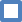   Che nessun componente del nucleo familiare è percettore di reddito derivante da altra tipologia di attività lavorativa; Che il sottoscritto ovvero uno dei componenti il nucleo familiare, nel corso del periodo di emergenza Covid-19, è stato soggetto alla sospensione / interruzione dell’attività lavorativa con sospensione del relativo trattamento economico e non ha ancora ottenuto ammortizzatori sociali o non può accedere  a forme di ammortizzatori sociali;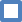        Di essere assegnatario di sostegno pubblico (Reddito di cittadinanza, Rei, ecc.), nella misura indicata nella tabella sopra riportata;       Di non essere assegnatario di sostegno pubblico (Reddito di cittadinanza, Rei, ecc.);(barrare la voce che interessa)Di impegnarsi ad utilizzare i benefici di cui alla presente domanda eventualmente assegnati, solo ed esclusivamente per le finalità indicate nell’Ordinanza in oggetto e nell’Avviso pubblico sopra citato;Di essere consapevole che la presentazione della presente domanda non equivale a diritto al beneficio in oggetto.Dichiaro di essere informato, ai sensi e per gli effetti di cui al D.Lgs n. 196/2003 e ss.mm.ii.  e del Regolamento UE n. 679/2016 General Data Protection Regulation – GDPR, che i dati personali raccolti saranno trattati, anche con strumenti informatici, esclusivamente nell'ambito del procedimento per il quale la presente dichiarazione viene resa.Allega, a pena di irricevibilità dell’istanza, un documento di riconoscimento in corso di validità del sottoscrittore.Platania,_______________________                 (luogo, data)										Il Dichiarante								………………………………………….……..LE DICHIARAZIONI MENDACI SARANNO OGGETTO DI DEFERIMENTO ALL’AUTORITA’ GIUDIZIARIAAi sensi dell’art. 38, D.P.R. 445 del 28  dicembre 2000, la dichiarazione è inviata insieme alla fotocopia, non autenticata di un documento di identità del dichiarante.Cognome e NomeLuogo di nascitaData di nascitaRapporto di parentelaTipologia eventuale entrataImporto Euro